Mon prénom :	FrançaisAutour de l’album CendrillonColle les étiquettes en dessous du modèle pour écrire le nom du personnage de l’histoire.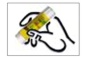 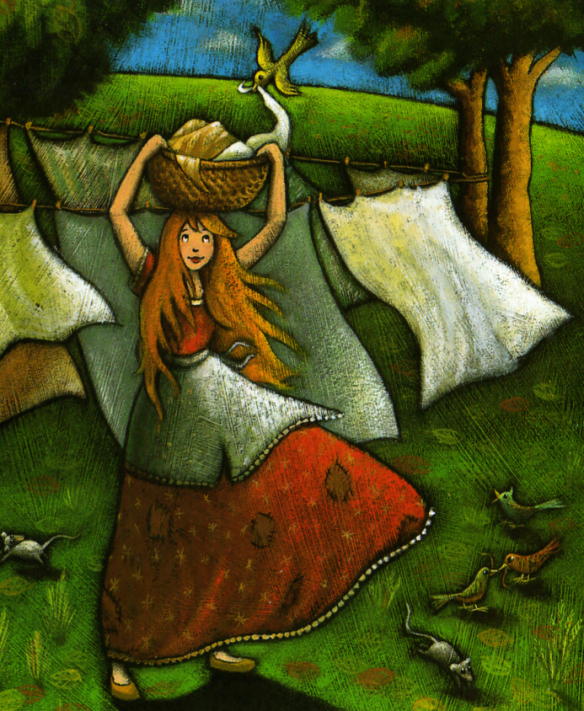 ----------------------------------------------------------------------------------------------------------------Mon prénom :	FrançaisAutour de l’album CendrillonColle les étiquettes en dessous du modèle pour écrire le nom du personnage de l’histoire.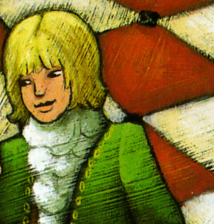 ----------------------------------------------------------------------------------------------------------------Mon prénom :	FrançaisAutour de l’album CendrillonColle les étiquettes en dessous du modèle pour écrire le nom du personnage de l’histoire.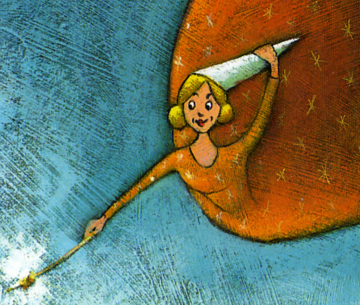 ----------------------------------------------------------------------------------------------------------------Mon prénom :	FrançaisAutour de l’album CendrillonColle les étiquettes en dessous du modèle pour écrire le nom de l’objet de l’histoire.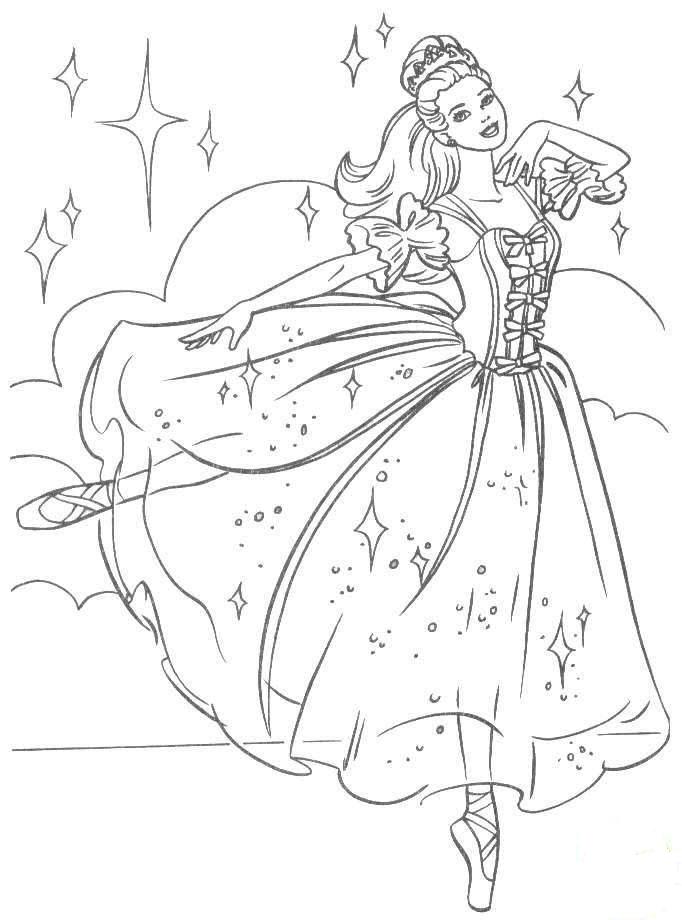 ----------------------------------------------------------------------------------------------------------------Mon prénom :	FrançaisAutour de l’album CendrillonEntoure les personnages de l’histoire et barre ceux qui n’en font pas partie.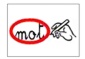 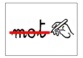 Mon prénom :	FrançaisAutour de l’album CendrillonColle le nom des personnages en dessous de leur photo.----------------------------------------------------------------------------------------------------------------Mon prénom :	FrançaisAutour de l’album CendrillonColle le nom des personnages en dessous de leur photo.----------------------------------------------------------------------------------------------------------------Mon prénom :	FrançaisAutour de l’album CendrillonEntoure le nom du personnage à chaque fois que tu le vois. Tu peux barrer les autres mots pour t’aider.Mon prénom :	FrançaisAutour de l’album CendrillonEntoure le nom du personnage à chaque fois que tu le vois. Tu peux barrer les autres mots pour t’aider.Mon prénom :	FrançaisAutour de l’album CendrillonColle les mots dans la bonne colonne.----------------------------------------------------------------------------------------------------------------Mon prénom :	FrançaisAutour de l’album CendrillonColle les mots dans la bonne colonne.----------------------------------------------------------------------------------------------------------------Mon prénom :	FrançaisAutour de l’album CendrillonEntoure la lettre                  dans cet extrait de l’histoire.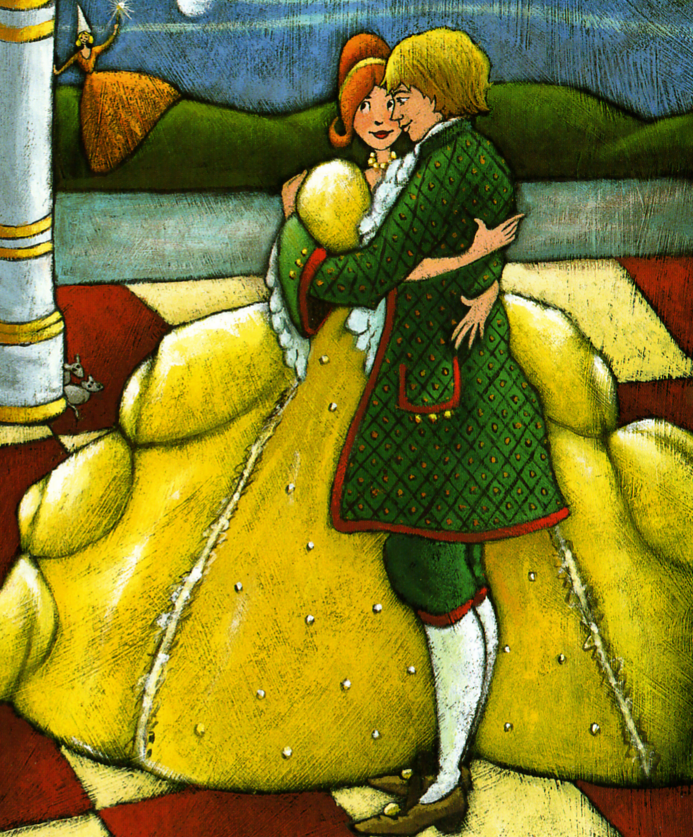 ON EMMENA CENDRILLON CHEZ LEFILS DU ROI, QUI LA TROUVA PLUSBELLE QUE JAMAIS, ET L’EPOUSAPEU DE JOURS APRES.CENDRILLONCNNORLLIDEPRINCEPCEIRNLAMARRAINELERANMAIRAROBEBERO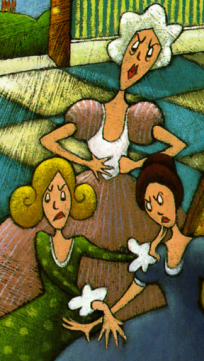 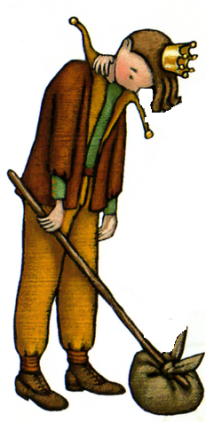 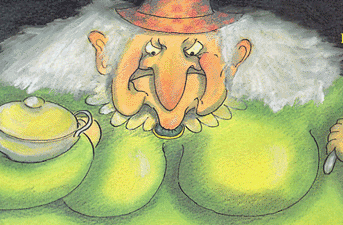 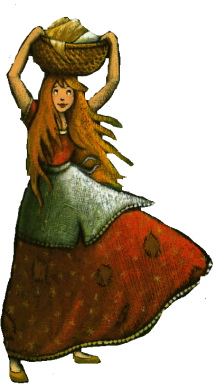 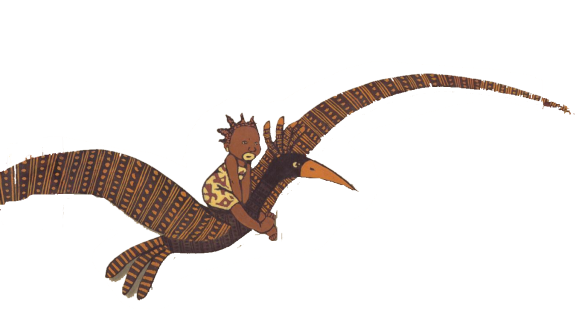 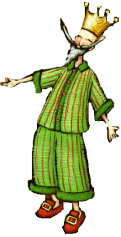 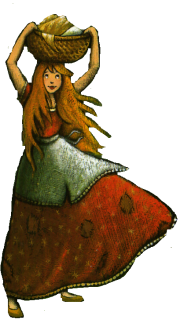 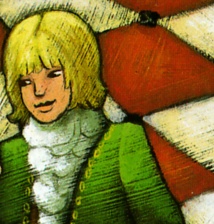 CENDRILLONLE PRINCE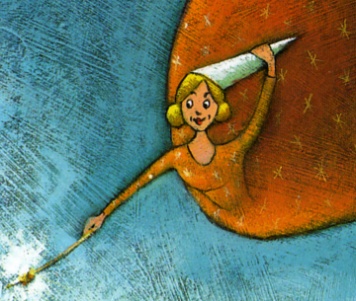 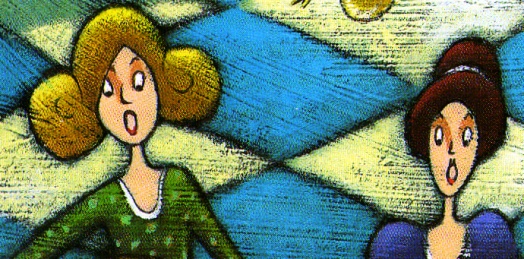 LA MARRAINELES SOEURS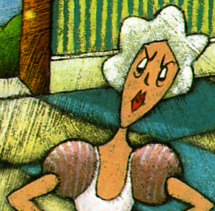 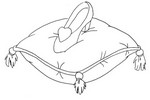 LA BELLE MERELA PANTOUFLELES SOEURSLA BELLE MERECENDRILLONLE PRINCELA MARRAINELA PANTOUFLE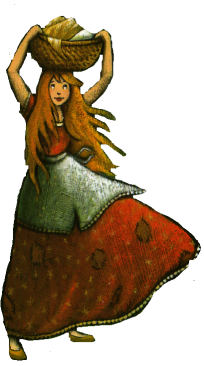 CENDRILLONLE PRINCE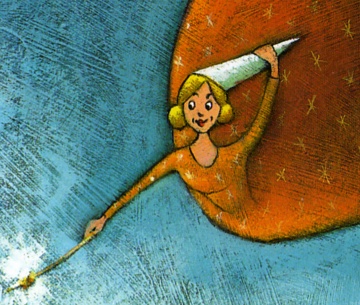 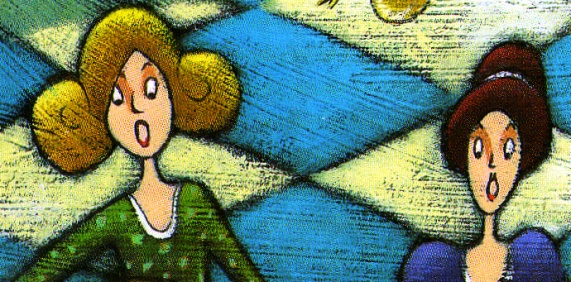 LA MARRAINELES SOEURSLA MARRAINELES SOEURSLE PRINCECENDRILLON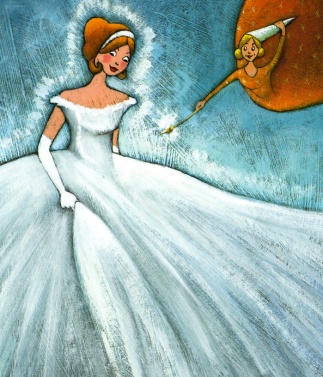 CENDRILLONCENDRILLONSOEURPRINCEBALCHAMPIGNONCENDRILLONCENDRILLONCENDRECHOCOLATCENDRILLON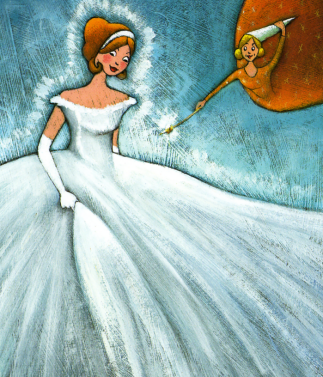 CENDRILLONCENDRILLONROIPRINCESSECENDRILLON CHAMPIGNON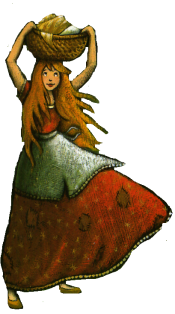 CENDRILLONLA MARRAINELE PRINCECENDRILLONLA MARRAINELE PRINCELE PRINCECENDRILLONLA MARRAINELE PRINCELE PRINCECENDRILLONLA MARRAINELE PRINCECENDRILLONCENDRILLONLA MARRAINECENDRILLONCENDRILLONLA MARRAINELA MARRAINELA MARRAINECENDRILLONCENDRILLONLA MARRAINECENDRILLON